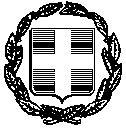 ΥΠΕΥΘΥΝΗ ΔΗΛΩΣΗ(άρθρο 8 Ν.1599/1986)Η ακρίβεια των στοιχείων που υποβάλλονται με αυτή τη δήλωση μπορεί να ελεγχθεί με βάση το αρχείο άλλων υπηρεσιών (άρθρο 8 παρ. 4 Ν. 1599/1986)Ημερομηνία:   ……./…….../ 2021Ο – Η Δηλ…   (Υπογραφή)(1) Αναγράφεται από τον ενδιαφερόμενο πολίτη ή Αρχή ή η Υπηρεσία του δημόσιου τομέα, που απευθύνεται η αίτηση.(2) Αναγράφεται ολογράφως.(3) «Όποιος εν γνώσει του δηλώνει ψευδή γεγονότα ή αρνείται ή αποκρύπτει τα αληθινά με έγγραφη υπεύθυνη δήλωση του άρθρου 8 τιμωρείται με φυλάκιση τουλάχιστον τριών μηνών. Εάν ο υπαίτιος αυτών των πράξεων σκόπευε να προσπορίσει στον εαυτόν του ή σε άλλον περιουσιακό όφελος βλάπτοντας τρίτον ή σκόπευε να βλάψει άλλον, τιμωρείται με κάθειρξη μέχρι 10 ετών.(4) Σε περίπτωση ανεπάρκειας χώρου η δήλωση συνεχίζεται στην πίσω όψη της και υπογράφεται από τον δηλούντα ή την δηλούσα.ΥΠΕΥΘΥΝΗ ΔΗΛΩΣΗ(άρθρο 8 Ν.1599/1986)Η ακρίβεια των στοιχείων που υποβάλλονται με αυτή τη δήλωση μπορεί να ελεγχθεί με βάση το αρχείο άλλων υπηρεσιών (άρθρο 8 παρ. 4 Ν. 1599/1986)Ημερομηνία:   ……./…….../ 2021Ο – Η Δηλ…(Υπογραφή)(1) Αναγράφεται από τον ενδιαφερόμενο πολίτη ή Αρχή ή η Υπηρεσία του δημόσιου τομέα, που απευθύνεται η αίτηση.(2) Αναγράφεται ολογράφως.(3) «Όποιος εν γνώσει του δηλώνει ψευδή γεγονότα ή αρνείται ή αποκρύπτει τα αληθινά με έγγραφη υπεύθυνη δήλωση του άρθρου 8 τιμωρείται με φυλάκιση τουλάχιστον τριών μηνών. Εάν ο υπαίτιος αυτών των πράξεων σκόπευε να προσπορίσει στον εαυτόν του ή σε άλλον περιουσιακό όφελος βλάπτοντας τρίτον ή σκόπευε να βλάψει άλλον, τιμωρείται με κάθειρξη μέχρι 10 ετών.(4) Σε περίπτωση ανεπάρκειας χώρου η δήλωση συνεχίζεται στην πίσω όψη της και υπογράφεται από τον δηλούντα ή την δηλούσα.ΥΠΕΥΘΥΝΗ ΔΗΛΩΣΗ(άρθρο 8 Ν.1599/1986)Η ακρίβεια των στοιχείων που υποβάλλονται με αυτή τη δήλωση μπορεί να ελεγχθεί με βάση το αρχείο άλλων υπηρεσιών (άρθρο 8 παρ. 4 Ν. 1599/1986)Ημερομηνία:   ……./…….../ 2021Ο – Η Δηλ… (Υπογραφή)(1) Αναγράφεται από τον ενδιαφερόμενο πολίτη ή Αρχή ή η Υπηρεσία του δημόσιου τομέα, που απευθύνεται η αίτηση.(2) Αναγράφεται ολογράφως.(3) «Όποιος εν γνώσει του δηλώνει ψευδή γεγονότα ή αρνείται ή αποκρύπτει τα αληθινά με έγγραφη υπεύθυνη δήλωση του άρθρου 8 τιμωρείται με φυλάκιση τουλάχιστον τριών μηνών. Εάν ο υπαίτιος αυτών των πράξεων σκόπευε να προσπορίσει στον εαυτόν του ή σε άλλον περιουσιακό όφελος βλάπτοντας τρίτον ή σκόπευε να βλάψει άλλον, τιμωρείται με κάθειρξη μέχρι 10 ετών.(4) Σε περίπτωση ανεπάρκειας χώρου η δήλωση συνεχίζεται στην πίσω όψη της και υπογράφεται από τον δηλούντα ή την δηλούσα.ΠΡΟΣ(1):ΑΝΑΤΟΛΙΚΗ ΑΕΑΝΑΤΟΛΙΚΗ ΑΕΑΝΑΤΟΛΙΚΗ ΑΕΑΝΑΤΟΛΙΚΗ ΑΕΑΝΑΤΟΛΙΚΗ ΑΕΑΝΑΤΟΛΙΚΗ ΑΕΑΝΑΤΟΛΙΚΗ ΑΕΑΝΑΤΟΛΙΚΗ ΑΕΑΝΑΤΟΛΙΚΗ ΑΕΑΝΑΤΟΛΙΚΗ ΑΕΑΝΑΤΟΛΙΚΗ ΑΕΑΝΑΤΟΛΙΚΗ ΑΕΑΝΑΤΟΛΙΚΗ ΑΕΑΝΑΤΟΛΙΚΗ ΑΕΌνομα και Επώνυμο Πατέρα:Όνομα και Επώνυμο Πατέρα:Όνομα και Επώνυμο Πατέρα:Όνομα και Επώνυμο Πατέρα:Όνομα και Επώνυμο Μητέρας:Όνομα και Επώνυμο Μητέρας:Όνομα και Επώνυμο Μητέρας:Όνομα και Επώνυμο Μητέρας:Ημερομηνία γέννησης(2):Ημερομηνία γέννησης(2):Ημερομηνία γέννησης(2):Ημερομηνία γέννησης(2):Τόπος Γέννησης:Τόπος Γέννησης:Τόπος Γέννησης:Τόπος Γέννησης:Αριθμός Δελτίου Ταυτότητας:Αριθμός Δελτίου Ταυτότητας:Αριθμός Δελτίου Ταυτότητας:Αριθμός Δελτίου Ταυτότητας:Τηλ:Τηλ:Τόπος Κατοικίας:Τόπος Κατοικίας:Οδός:Αριθ:ΤΚ:Αρ. Τηλεομοιοτύπου (Fax):Αρ. Τηλεομοιοτύπου (Fax):Αρ. Τηλεομοιοτύπου (Fax):Δ/νση Ηλεκτρ. Ταχυδρομείου(Εmail):Δ/νση Ηλεκτρ. Ταχυδρομείου(Εmail):Με ατομική μου ευθύνη και γνωρίζοντας τις κυρώσεις (3, που προβλέπονται από της διατάξεις της παρ. 6 του άρθρου 22 του Ν. 1599/1986, δηλώνω ότι:Ότι ο/η μαθητής/ μαθήτρια …………………………………………………..δεν είναι κάτοχος αστυνομικής ταυτότητας και τα στοιχεία που δηλώνει στη Δήλωση Συμμετοχής, είναι αληθήΜε ατομική μου ευθύνη και γνωρίζοντας τις κυρώσεις (3, που προβλέπονται από της διατάξεις της παρ. 6 του άρθρου 22 του Ν. 1599/1986, δηλώνω ότι:Ότι ο/η μαθητής/ μαθήτρια …………………………………………………..δεν είναι κάτοχος αστυνομικής ταυτότητας και τα στοιχεία που δηλώνει στη Δήλωση Συμμετοχής, είναι αληθήΜε ατομική μου ευθύνη και γνωρίζοντας τις κυρώσεις (3, που προβλέπονται από της διατάξεις της παρ. 6 του άρθρου 22 του Ν. 1599/1986, δηλώνω ότι:Ότι ο/η μαθητής/ μαθήτρια …………………………………………………..δεν είναι κάτοχος αστυνομικής ταυτότητας και τα στοιχεία που δηλώνει στη Δήλωση Συμμετοχής, είναι αληθήΜε ατομική μου ευθύνη και γνωρίζοντας τις κυρώσεις (3, που προβλέπονται από της διατάξεις της παρ. 6 του άρθρου 22 του Ν. 1599/1986, δηλώνω ότι:Ότι ο/η μαθητής/ μαθήτρια …………………………………………………..δεν είναι κάτοχος αστυνομικής ταυτότητας και τα στοιχεία που δηλώνει στη Δήλωση Συμμετοχής, είναι αληθήΜε ατομική μου ευθύνη και γνωρίζοντας τις κυρώσεις (3, που προβλέπονται από της διατάξεις της παρ. 6 του άρθρου 22 του Ν. 1599/1986, δηλώνω ότι:Ότι ο/η μαθητής/ μαθήτρια …………………………………………………..δεν είναι κάτοχος αστυνομικής ταυτότητας και τα στοιχεία που δηλώνει στη Δήλωση Συμμετοχής, είναι αληθήΜε ατομική μου ευθύνη και γνωρίζοντας τις κυρώσεις (3, που προβλέπονται από της διατάξεις της παρ. 6 του άρθρου 22 του Ν. 1599/1986, δηλώνω ότι:Ότι ο/η μαθητής/ μαθήτρια …………………………………………………..δεν είναι κάτοχος αστυνομικής ταυτότητας και τα στοιχεία που δηλώνει στη Δήλωση Συμμετοχής, είναι αληθήΜε ατομική μου ευθύνη και γνωρίζοντας τις κυρώσεις (3, που προβλέπονται από της διατάξεις της παρ. 6 του άρθρου 22 του Ν. 1599/1986, δηλώνω ότι:Ότι ο/η μαθητής/ μαθήτρια …………………………………………………..δεν είναι κάτοχος αστυνομικής ταυτότητας και τα στοιχεία που δηλώνει στη Δήλωση Συμμετοχής, είναι αληθήΜε ατομική μου ευθύνη και γνωρίζοντας τις κυρώσεις (3, που προβλέπονται από της διατάξεις της παρ. 6 του άρθρου 22 του Ν. 1599/1986, δηλώνω ότι:Ότι ο/η μαθητής/ μαθήτρια …………………………………………………..δεν είναι κάτοχος αστυνομικής ταυτότητας και τα στοιχεία που δηλώνει στη Δήλωση Συμμετοχής, είναι αληθήΜε ατομική μου ευθύνη και γνωρίζοντας τις κυρώσεις (3, που προβλέπονται από της διατάξεις της παρ. 6 του άρθρου 22 του Ν. 1599/1986, δηλώνω ότι:Ότι ο/η μαθητής/ μαθήτρια …………………………………………………..δεν είναι κάτοχος αστυνομικής ταυτότητας και τα στοιχεία που δηλώνει στη Δήλωση Συμμετοχής, είναι αληθήΜε ατομική μου ευθύνη και γνωρίζοντας τις κυρώσεις (3, που προβλέπονται από της διατάξεις της παρ. 6 του άρθρου 22 του Ν. 1599/1986, δηλώνω ότι:Ότι ο/η μαθητής/ μαθήτρια …………………………………………………..δεν είναι κάτοχος αστυνομικής ταυτότητας και τα στοιχεία που δηλώνει στη Δήλωση Συμμετοχής, είναι αληθήΜε ατομική μου ευθύνη και γνωρίζοντας τις κυρώσεις (3, που προβλέπονται από της διατάξεις της παρ. 6 του άρθρου 22 του Ν. 1599/1986, δηλώνω ότι:Ότι ο/η μαθητής/ μαθήτρια …………………………………………………..δεν είναι κάτοχος αστυνομικής ταυτότητας και τα στοιχεία που δηλώνει στη Δήλωση Συμμετοχής, είναι αληθήΜε ατομική μου ευθύνη και γνωρίζοντας τις κυρώσεις (3, που προβλέπονται από της διατάξεις της παρ. 6 του άρθρου 22 του Ν. 1599/1986, δηλώνω ότι:Ότι ο/η μαθητής/ μαθήτρια …………………………………………………..δεν είναι κάτοχος αστυνομικής ταυτότητας και τα στοιχεία που δηλώνει στη Δήλωση Συμμετοχής, είναι αληθήΜε ατομική μου ευθύνη και γνωρίζοντας τις κυρώσεις (3, που προβλέπονται από της διατάξεις της παρ. 6 του άρθρου 22 του Ν. 1599/1986, δηλώνω ότι:Ότι ο/η μαθητής/ μαθήτρια …………………………………………………..δεν είναι κάτοχος αστυνομικής ταυτότητας και τα στοιχεία που δηλώνει στη Δήλωση Συμμετοχής, είναι αληθήΜε ατομική μου ευθύνη και γνωρίζοντας τις κυρώσεις (3, που προβλέπονται από της διατάξεις της παρ. 6 του άρθρου 22 του Ν. 1599/1986, δηλώνω ότι:Ότι ο/η μαθητής/ μαθήτρια …………………………………………………..δεν είναι κάτοχος αστυνομικής ταυτότητας και τα στοιχεία που δηλώνει στη Δήλωση Συμμετοχής, είναι αληθήΜε ατομική μου ευθύνη και γνωρίζοντας τις κυρώσεις (3, που προβλέπονται από της διατάξεις της παρ. 6 του άρθρου 22 του Ν. 1599/1986, δηλώνω ότι:Ότι ο/η μαθητής/ μαθήτρια …………………………………………………..δεν είναι κάτοχος αστυνομικής ταυτότητας και τα στοιχεία που δηλώνει στη Δήλωση Συμμετοχής, είναι αληθήΠΡΟΣ(1):ΑΝΑΤΟΛΙΚΗ ΑΕΑΝΑΤΟΛΙΚΗ ΑΕΑΝΑΤΟΛΙΚΗ ΑΕΑΝΑΤΟΛΙΚΗ ΑΕΑΝΑΤΟΛΙΚΗ ΑΕΑΝΑΤΟΛΙΚΗ ΑΕΑΝΑΤΟΛΙΚΗ ΑΕΑΝΑΤΟΛΙΚΗ ΑΕΑΝΑΤΟΛΙΚΗ ΑΕΑΝΑΤΟΛΙΚΗ ΑΕΑΝΑΤΟΛΙΚΗ ΑΕΑΝΑΤΟΛΙΚΗ ΑΕΑΝΑΤΟΛΙΚΗ ΑΕΑΝΑΤΟΛΙΚΗ ΑΕΌνομα και Επώνυμο Πατέρα:Όνομα και Επώνυμο Πατέρα:Όνομα και Επώνυμο Πατέρα:Όνομα και Επώνυμο Πατέρα:Όνομα και Επώνυμο Μητέρας:Όνομα και Επώνυμο Μητέρας:Όνομα και Επώνυμο Μητέρας:Όνομα και Επώνυμο Μητέρας:Ημερομηνία γέννησης(2):Ημερομηνία γέννησης(2):Ημερομηνία γέννησης(2):Ημερομηνία γέννησης(2):Τόπος Γέννησης:Τόπος Γέννησης:Τόπος Γέννησης:Τόπος Γέννησης:Αριθμός Δελτίου Ταυτότητας:Αριθμός Δελτίου Ταυτότητας:Αριθμός Δελτίου Ταυτότητας:Αριθμός Δελτίου Ταυτότητας:Τηλ:Τηλ:Τόπος Κατοικίας:Τόπος Κατοικίας:Οδός:Αριθ:ΤΚ:Αρ. Τηλεομοιοτύπου (Fax):Αρ. Τηλεομοιοτύπου (Fax):Αρ. Τηλεομοιοτύπου (Fax):Δ/νση Ηλεκτρ. Ταχυδρομείου(Εmail):Δ/νση Ηλεκτρ. Ταχυδρομείου(Εmail):Με ατομική μου ευθύνη και γνωρίζοντας τις κυρώσεις (3, που προβλέπονται από της διατάξεις της παρ. 6 του άρθρου 22 του Ν. 1599/1986, δηλώνω ότι:Δέχομαι ο μαθητής/τρια ……………………………………………………να συμμετάσχει στον διαγωνισμό και να δημοσιοποιηθεί το έργο του σε ηλεκτρονικό ή έντυπο μέσο καθώς και να εκτεθεί σε έκθεση και συμφωνώ με τους όρους του διαγωνισμού. Με ατομική μου ευθύνη και γνωρίζοντας τις κυρώσεις (3, που προβλέπονται από της διατάξεις της παρ. 6 του άρθρου 22 του Ν. 1599/1986, δηλώνω ότι:Δέχομαι ο μαθητής/τρια ……………………………………………………να συμμετάσχει στον διαγωνισμό και να δημοσιοποιηθεί το έργο του σε ηλεκτρονικό ή έντυπο μέσο καθώς και να εκτεθεί σε έκθεση και συμφωνώ με τους όρους του διαγωνισμού. Με ατομική μου ευθύνη και γνωρίζοντας τις κυρώσεις (3, που προβλέπονται από της διατάξεις της παρ. 6 του άρθρου 22 του Ν. 1599/1986, δηλώνω ότι:Δέχομαι ο μαθητής/τρια ……………………………………………………να συμμετάσχει στον διαγωνισμό και να δημοσιοποιηθεί το έργο του σε ηλεκτρονικό ή έντυπο μέσο καθώς και να εκτεθεί σε έκθεση και συμφωνώ με τους όρους του διαγωνισμού. Με ατομική μου ευθύνη και γνωρίζοντας τις κυρώσεις (3, που προβλέπονται από της διατάξεις της παρ. 6 του άρθρου 22 του Ν. 1599/1986, δηλώνω ότι:Δέχομαι ο μαθητής/τρια ……………………………………………………να συμμετάσχει στον διαγωνισμό και να δημοσιοποιηθεί το έργο του σε ηλεκτρονικό ή έντυπο μέσο καθώς και να εκτεθεί σε έκθεση και συμφωνώ με τους όρους του διαγωνισμού. Με ατομική μου ευθύνη και γνωρίζοντας τις κυρώσεις (3, που προβλέπονται από της διατάξεις της παρ. 6 του άρθρου 22 του Ν. 1599/1986, δηλώνω ότι:Δέχομαι ο μαθητής/τρια ……………………………………………………να συμμετάσχει στον διαγωνισμό και να δημοσιοποιηθεί το έργο του σε ηλεκτρονικό ή έντυπο μέσο καθώς και να εκτεθεί σε έκθεση και συμφωνώ με τους όρους του διαγωνισμού. Με ατομική μου ευθύνη και γνωρίζοντας τις κυρώσεις (3, που προβλέπονται από της διατάξεις της παρ. 6 του άρθρου 22 του Ν. 1599/1986, δηλώνω ότι:Δέχομαι ο μαθητής/τρια ……………………………………………………να συμμετάσχει στον διαγωνισμό και να δημοσιοποιηθεί το έργο του σε ηλεκτρονικό ή έντυπο μέσο καθώς και να εκτεθεί σε έκθεση και συμφωνώ με τους όρους του διαγωνισμού. Με ατομική μου ευθύνη και γνωρίζοντας τις κυρώσεις (3, που προβλέπονται από της διατάξεις της παρ. 6 του άρθρου 22 του Ν. 1599/1986, δηλώνω ότι:Δέχομαι ο μαθητής/τρια ……………………………………………………να συμμετάσχει στον διαγωνισμό και να δημοσιοποιηθεί το έργο του σε ηλεκτρονικό ή έντυπο μέσο καθώς και να εκτεθεί σε έκθεση και συμφωνώ με τους όρους του διαγωνισμού. Με ατομική μου ευθύνη και γνωρίζοντας τις κυρώσεις (3, που προβλέπονται από της διατάξεις της παρ. 6 του άρθρου 22 του Ν. 1599/1986, δηλώνω ότι:Δέχομαι ο μαθητής/τρια ……………………………………………………να συμμετάσχει στον διαγωνισμό και να δημοσιοποιηθεί το έργο του σε ηλεκτρονικό ή έντυπο μέσο καθώς και να εκτεθεί σε έκθεση και συμφωνώ με τους όρους του διαγωνισμού. Με ατομική μου ευθύνη και γνωρίζοντας τις κυρώσεις (3, που προβλέπονται από της διατάξεις της παρ. 6 του άρθρου 22 του Ν. 1599/1986, δηλώνω ότι:Δέχομαι ο μαθητής/τρια ……………………………………………………να συμμετάσχει στον διαγωνισμό και να δημοσιοποιηθεί το έργο του σε ηλεκτρονικό ή έντυπο μέσο καθώς και να εκτεθεί σε έκθεση και συμφωνώ με τους όρους του διαγωνισμού. Με ατομική μου ευθύνη και γνωρίζοντας τις κυρώσεις (3, που προβλέπονται από της διατάξεις της παρ. 6 του άρθρου 22 του Ν. 1599/1986, δηλώνω ότι:Δέχομαι ο μαθητής/τρια ……………………………………………………να συμμετάσχει στον διαγωνισμό και να δημοσιοποιηθεί το έργο του σε ηλεκτρονικό ή έντυπο μέσο καθώς και να εκτεθεί σε έκθεση και συμφωνώ με τους όρους του διαγωνισμού. Με ατομική μου ευθύνη και γνωρίζοντας τις κυρώσεις (3, που προβλέπονται από της διατάξεις της παρ. 6 του άρθρου 22 του Ν. 1599/1986, δηλώνω ότι:Δέχομαι ο μαθητής/τρια ……………………………………………………να συμμετάσχει στον διαγωνισμό και να δημοσιοποιηθεί το έργο του σε ηλεκτρονικό ή έντυπο μέσο καθώς και να εκτεθεί σε έκθεση και συμφωνώ με τους όρους του διαγωνισμού. Με ατομική μου ευθύνη και γνωρίζοντας τις κυρώσεις (3, που προβλέπονται από της διατάξεις της παρ. 6 του άρθρου 22 του Ν. 1599/1986, δηλώνω ότι:Δέχομαι ο μαθητής/τρια ……………………………………………………να συμμετάσχει στον διαγωνισμό και να δημοσιοποιηθεί το έργο του σε ηλεκτρονικό ή έντυπο μέσο καθώς και να εκτεθεί σε έκθεση και συμφωνώ με τους όρους του διαγωνισμού. Με ατομική μου ευθύνη και γνωρίζοντας τις κυρώσεις (3, που προβλέπονται από της διατάξεις της παρ. 6 του άρθρου 22 του Ν. 1599/1986, δηλώνω ότι:Δέχομαι ο μαθητής/τρια ……………………………………………………να συμμετάσχει στον διαγωνισμό και να δημοσιοποιηθεί το έργο του σε ηλεκτρονικό ή έντυπο μέσο καθώς και να εκτεθεί σε έκθεση και συμφωνώ με τους όρους του διαγωνισμού. Με ατομική μου ευθύνη και γνωρίζοντας τις κυρώσεις (3, που προβλέπονται από της διατάξεις της παρ. 6 του άρθρου 22 του Ν. 1599/1986, δηλώνω ότι:Δέχομαι ο μαθητής/τρια ……………………………………………………να συμμετάσχει στον διαγωνισμό και να δημοσιοποιηθεί το έργο του σε ηλεκτρονικό ή έντυπο μέσο καθώς και να εκτεθεί σε έκθεση και συμφωνώ με τους όρους του διαγωνισμού. Με ατομική μου ευθύνη και γνωρίζοντας τις κυρώσεις (3, που προβλέπονται από της διατάξεις της παρ. 6 του άρθρου 22 του Ν. 1599/1986, δηλώνω ότι:Δέχομαι ο μαθητής/τρια ……………………………………………………να συμμετάσχει στον διαγωνισμό και να δημοσιοποιηθεί το έργο του σε ηλεκτρονικό ή έντυπο μέσο καθώς και να εκτεθεί σε έκθεση και συμφωνώ με τους όρους του διαγωνισμού. ΠΡΟΣ(1):ΑΝΑΤΟΛΙΚΗ ΑΕΑΝΑΤΟΛΙΚΗ ΑΕΑΝΑΤΟΛΙΚΗ ΑΕΑΝΑΤΟΛΙΚΗ ΑΕΑΝΑΤΟΛΙΚΗ ΑΕΑΝΑΤΟΛΙΚΗ ΑΕΑΝΑΤΟΛΙΚΗ ΑΕΑΝΑΤΟΛΙΚΗ ΑΕΑΝΑΤΟΛΙΚΗ ΑΕΑΝΑΤΟΛΙΚΗ ΑΕΑΝΑΤΟΛΙΚΗ ΑΕΑΝΑΤΟΛΙΚΗ ΑΕΑΝΑΤΟΛΙΚΗ ΑΕΑΝΑΤΟΛΙΚΗ ΑΕΌνομα και Επώνυμο Πατέρα:Όνομα και Επώνυμο Πατέρα:Όνομα και Επώνυμο Πατέρα:Όνομα και Επώνυμο Πατέρα:Όνομα και Επώνυμο Μητέρας:Όνομα και Επώνυμο Μητέρας:Όνομα και Επώνυμο Μητέρας:Όνομα και Επώνυμο Μητέρας:Ημερομηνία γέννησης(2):Ημερομηνία γέννησης(2):Ημερομηνία γέννησης(2):Ημερομηνία γέννησης(2):Τόπος Γέννησης:Τόπος Γέννησης:Τόπος Γέννησης:Τόπος Γέννησης:Αριθμός Δελτίου Ταυτότητας:Αριθμός Δελτίου Ταυτότητας:Αριθμός Δελτίου Ταυτότητας:Αριθμός Δελτίου Ταυτότητας:Τηλ:Τηλ:Τόπος Κατοικίας:Τόπος Κατοικίας:Οδός:Αριθ:ΤΚ:Αρ. Τηλεομοιοτύπου (Fax):Αρ. Τηλεομοιοτύπου (Fax):Αρ. Τηλεομοιοτύπου (Fax):Δ/νση Ηλεκτρ. Ταχυδρομείου(Εmail):Δ/νση Ηλεκτρ. Ταχυδρομείου(Εmail):Με ατομική μου ευθύνη και γνωρίζοντας τις κυρώσεις (3, που προβλέπονται από της διατάξεις της παρ. 6 του άρθρου 22 του Ν. 1599/1986, δηλώνω ότι:Δέχομαι να απεικονίζεται το πρόσωπο μου/ ή του παιδιού μου στη φωτογραφία του διαγωνιζόμενου/ης……………………………………………για τον διαγωνισμό φωτογραφίας με τίτλο «ΤΟ ΜΕΛΛΟΝ ΠΟΥ ΘΕΛΟΥΜΕ – ΒΙΩΣΙΜΗ ΔΙΑΧΕΙΡΙΣΗ ΠΟΡΩΝ», καθώς επίσης συμφωνώ να δημοσιευθούν σε ηλεκτρονικό ή έντυπο μέσο καθώς και να εκτεθεί σε έκθεσηΜε ατομική μου ευθύνη και γνωρίζοντας τις κυρώσεις (3, που προβλέπονται από της διατάξεις της παρ. 6 του άρθρου 22 του Ν. 1599/1986, δηλώνω ότι:Δέχομαι να απεικονίζεται το πρόσωπο μου/ ή του παιδιού μου στη φωτογραφία του διαγωνιζόμενου/ης……………………………………………για τον διαγωνισμό φωτογραφίας με τίτλο «ΤΟ ΜΕΛΛΟΝ ΠΟΥ ΘΕΛΟΥΜΕ – ΒΙΩΣΙΜΗ ΔΙΑΧΕΙΡΙΣΗ ΠΟΡΩΝ», καθώς επίσης συμφωνώ να δημοσιευθούν σε ηλεκτρονικό ή έντυπο μέσο καθώς και να εκτεθεί σε έκθεσηΜε ατομική μου ευθύνη και γνωρίζοντας τις κυρώσεις (3, που προβλέπονται από της διατάξεις της παρ. 6 του άρθρου 22 του Ν. 1599/1986, δηλώνω ότι:Δέχομαι να απεικονίζεται το πρόσωπο μου/ ή του παιδιού μου στη φωτογραφία του διαγωνιζόμενου/ης……………………………………………για τον διαγωνισμό φωτογραφίας με τίτλο «ΤΟ ΜΕΛΛΟΝ ΠΟΥ ΘΕΛΟΥΜΕ – ΒΙΩΣΙΜΗ ΔΙΑΧΕΙΡΙΣΗ ΠΟΡΩΝ», καθώς επίσης συμφωνώ να δημοσιευθούν σε ηλεκτρονικό ή έντυπο μέσο καθώς και να εκτεθεί σε έκθεσηΜε ατομική μου ευθύνη και γνωρίζοντας τις κυρώσεις (3, που προβλέπονται από της διατάξεις της παρ. 6 του άρθρου 22 του Ν. 1599/1986, δηλώνω ότι:Δέχομαι να απεικονίζεται το πρόσωπο μου/ ή του παιδιού μου στη φωτογραφία του διαγωνιζόμενου/ης……………………………………………για τον διαγωνισμό φωτογραφίας με τίτλο «ΤΟ ΜΕΛΛΟΝ ΠΟΥ ΘΕΛΟΥΜΕ – ΒΙΩΣΙΜΗ ΔΙΑΧΕΙΡΙΣΗ ΠΟΡΩΝ», καθώς επίσης συμφωνώ να δημοσιευθούν σε ηλεκτρονικό ή έντυπο μέσο καθώς και να εκτεθεί σε έκθεσηΜε ατομική μου ευθύνη και γνωρίζοντας τις κυρώσεις (3, που προβλέπονται από της διατάξεις της παρ. 6 του άρθρου 22 του Ν. 1599/1986, δηλώνω ότι:Δέχομαι να απεικονίζεται το πρόσωπο μου/ ή του παιδιού μου στη φωτογραφία του διαγωνιζόμενου/ης……………………………………………για τον διαγωνισμό φωτογραφίας με τίτλο «ΤΟ ΜΕΛΛΟΝ ΠΟΥ ΘΕΛΟΥΜΕ – ΒΙΩΣΙΜΗ ΔΙΑΧΕΙΡΙΣΗ ΠΟΡΩΝ», καθώς επίσης συμφωνώ να δημοσιευθούν σε ηλεκτρονικό ή έντυπο μέσο καθώς και να εκτεθεί σε έκθεσηΜε ατομική μου ευθύνη και γνωρίζοντας τις κυρώσεις (3, που προβλέπονται από της διατάξεις της παρ. 6 του άρθρου 22 του Ν. 1599/1986, δηλώνω ότι:Δέχομαι να απεικονίζεται το πρόσωπο μου/ ή του παιδιού μου στη φωτογραφία του διαγωνιζόμενου/ης……………………………………………για τον διαγωνισμό φωτογραφίας με τίτλο «ΤΟ ΜΕΛΛΟΝ ΠΟΥ ΘΕΛΟΥΜΕ – ΒΙΩΣΙΜΗ ΔΙΑΧΕΙΡΙΣΗ ΠΟΡΩΝ», καθώς επίσης συμφωνώ να δημοσιευθούν σε ηλεκτρονικό ή έντυπο μέσο καθώς και να εκτεθεί σε έκθεσηΜε ατομική μου ευθύνη και γνωρίζοντας τις κυρώσεις (3, που προβλέπονται από της διατάξεις της παρ. 6 του άρθρου 22 του Ν. 1599/1986, δηλώνω ότι:Δέχομαι να απεικονίζεται το πρόσωπο μου/ ή του παιδιού μου στη φωτογραφία του διαγωνιζόμενου/ης……………………………………………για τον διαγωνισμό φωτογραφίας με τίτλο «ΤΟ ΜΕΛΛΟΝ ΠΟΥ ΘΕΛΟΥΜΕ – ΒΙΩΣΙΜΗ ΔΙΑΧΕΙΡΙΣΗ ΠΟΡΩΝ», καθώς επίσης συμφωνώ να δημοσιευθούν σε ηλεκτρονικό ή έντυπο μέσο καθώς και να εκτεθεί σε έκθεσηΜε ατομική μου ευθύνη και γνωρίζοντας τις κυρώσεις (3, που προβλέπονται από της διατάξεις της παρ. 6 του άρθρου 22 του Ν. 1599/1986, δηλώνω ότι:Δέχομαι να απεικονίζεται το πρόσωπο μου/ ή του παιδιού μου στη φωτογραφία του διαγωνιζόμενου/ης……………………………………………για τον διαγωνισμό φωτογραφίας με τίτλο «ΤΟ ΜΕΛΛΟΝ ΠΟΥ ΘΕΛΟΥΜΕ – ΒΙΩΣΙΜΗ ΔΙΑΧΕΙΡΙΣΗ ΠΟΡΩΝ», καθώς επίσης συμφωνώ να δημοσιευθούν σε ηλεκτρονικό ή έντυπο μέσο καθώς και να εκτεθεί σε έκθεσηΜε ατομική μου ευθύνη και γνωρίζοντας τις κυρώσεις (3, που προβλέπονται από της διατάξεις της παρ. 6 του άρθρου 22 του Ν. 1599/1986, δηλώνω ότι:Δέχομαι να απεικονίζεται το πρόσωπο μου/ ή του παιδιού μου στη φωτογραφία του διαγωνιζόμενου/ης……………………………………………για τον διαγωνισμό φωτογραφίας με τίτλο «ΤΟ ΜΕΛΛΟΝ ΠΟΥ ΘΕΛΟΥΜΕ – ΒΙΩΣΙΜΗ ΔΙΑΧΕΙΡΙΣΗ ΠΟΡΩΝ», καθώς επίσης συμφωνώ να δημοσιευθούν σε ηλεκτρονικό ή έντυπο μέσο καθώς και να εκτεθεί σε έκθεσηΜε ατομική μου ευθύνη και γνωρίζοντας τις κυρώσεις (3, που προβλέπονται από της διατάξεις της παρ. 6 του άρθρου 22 του Ν. 1599/1986, δηλώνω ότι:Δέχομαι να απεικονίζεται το πρόσωπο μου/ ή του παιδιού μου στη φωτογραφία του διαγωνιζόμενου/ης……………………………………………για τον διαγωνισμό φωτογραφίας με τίτλο «ΤΟ ΜΕΛΛΟΝ ΠΟΥ ΘΕΛΟΥΜΕ – ΒΙΩΣΙΜΗ ΔΙΑΧΕΙΡΙΣΗ ΠΟΡΩΝ», καθώς επίσης συμφωνώ να δημοσιευθούν σε ηλεκτρονικό ή έντυπο μέσο καθώς και να εκτεθεί σε έκθεσηΜε ατομική μου ευθύνη και γνωρίζοντας τις κυρώσεις (3, που προβλέπονται από της διατάξεις της παρ. 6 του άρθρου 22 του Ν. 1599/1986, δηλώνω ότι:Δέχομαι να απεικονίζεται το πρόσωπο μου/ ή του παιδιού μου στη φωτογραφία του διαγωνιζόμενου/ης……………………………………………για τον διαγωνισμό φωτογραφίας με τίτλο «ΤΟ ΜΕΛΛΟΝ ΠΟΥ ΘΕΛΟΥΜΕ – ΒΙΩΣΙΜΗ ΔΙΑΧΕΙΡΙΣΗ ΠΟΡΩΝ», καθώς επίσης συμφωνώ να δημοσιευθούν σε ηλεκτρονικό ή έντυπο μέσο καθώς και να εκτεθεί σε έκθεσηΜε ατομική μου ευθύνη και γνωρίζοντας τις κυρώσεις (3, που προβλέπονται από της διατάξεις της παρ. 6 του άρθρου 22 του Ν. 1599/1986, δηλώνω ότι:Δέχομαι να απεικονίζεται το πρόσωπο μου/ ή του παιδιού μου στη φωτογραφία του διαγωνιζόμενου/ης……………………………………………για τον διαγωνισμό φωτογραφίας με τίτλο «ΤΟ ΜΕΛΛΟΝ ΠΟΥ ΘΕΛΟΥΜΕ – ΒΙΩΣΙΜΗ ΔΙΑΧΕΙΡΙΣΗ ΠΟΡΩΝ», καθώς επίσης συμφωνώ να δημοσιευθούν σε ηλεκτρονικό ή έντυπο μέσο καθώς και να εκτεθεί σε έκθεσηΜε ατομική μου ευθύνη και γνωρίζοντας τις κυρώσεις (3, που προβλέπονται από της διατάξεις της παρ. 6 του άρθρου 22 του Ν. 1599/1986, δηλώνω ότι:Δέχομαι να απεικονίζεται το πρόσωπο μου/ ή του παιδιού μου στη φωτογραφία του διαγωνιζόμενου/ης……………………………………………για τον διαγωνισμό φωτογραφίας με τίτλο «ΤΟ ΜΕΛΛΟΝ ΠΟΥ ΘΕΛΟΥΜΕ – ΒΙΩΣΙΜΗ ΔΙΑΧΕΙΡΙΣΗ ΠΟΡΩΝ», καθώς επίσης συμφωνώ να δημοσιευθούν σε ηλεκτρονικό ή έντυπο μέσο καθώς και να εκτεθεί σε έκθεσηΜε ατομική μου ευθύνη και γνωρίζοντας τις κυρώσεις (3, που προβλέπονται από της διατάξεις της παρ. 6 του άρθρου 22 του Ν. 1599/1986, δηλώνω ότι:Δέχομαι να απεικονίζεται το πρόσωπο μου/ ή του παιδιού μου στη φωτογραφία του διαγωνιζόμενου/ης……………………………………………για τον διαγωνισμό φωτογραφίας με τίτλο «ΤΟ ΜΕΛΛΟΝ ΠΟΥ ΘΕΛΟΥΜΕ – ΒΙΩΣΙΜΗ ΔΙΑΧΕΙΡΙΣΗ ΠΟΡΩΝ», καθώς επίσης συμφωνώ να δημοσιευθούν σε ηλεκτρονικό ή έντυπο μέσο καθώς και να εκτεθεί σε έκθεσηΜε ατομική μου ευθύνη και γνωρίζοντας τις κυρώσεις (3, που προβλέπονται από της διατάξεις της παρ. 6 του άρθρου 22 του Ν. 1599/1986, δηλώνω ότι:Δέχομαι να απεικονίζεται το πρόσωπο μου/ ή του παιδιού μου στη φωτογραφία του διαγωνιζόμενου/ης……………………………………………για τον διαγωνισμό φωτογραφίας με τίτλο «ΤΟ ΜΕΛΛΟΝ ΠΟΥ ΘΕΛΟΥΜΕ – ΒΙΩΣΙΜΗ ΔΙΑΧΕΙΡΙΣΗ ΠΟΡΩΝ», καθώς επίσης συμφωνώ να δημοσιευθούν σε ηλεκτρονικό ή έντυπο μέσο καθώς και να εκτεθεί σε έκθεση